Gedichte vertont präsentieren. Gruppengröße: 4Gedichte vertont präsentieren.Erarbeitet den Inhalt und die Aussage des Gedichtes, erfasst die Stimmung und unterteilt es in Sinnabschnitte. Dieser Vorarbeit folgt eine intensive Internetrecherche, in Folge derer ihr eurem Gedicht mit Musik und Bildern Ausdruck verleiht. Aufgaben. Legt ein Gruppen-Edupad an und kopiert euer Gedicht in das Dokument. Lest das Gedicht in der Gruppe laut vor. Notiere spontan(jedeR für sich): Welche Stimmung wird im Gedicht vermittelt? (traurig, leidend, fröhlich, bedrückend, melancholisch, aggressiv, verzweifelt, ängstlich...)__________________________________________________________________________________________Einzelarbeit.Lies dein Gedicht nochmal aufmerksam durch und notiere :das Thema: __________________________________________________________________was dir zur Strophen-, Vers- und Reimform auffällt: ______________________________________________________________________________________________________________Partnerarbeit. (Zwei Paare pro Gruppe)Vergleicht eure Ergebnisse aus Aufgabe 1.Bearbeitet die Teilaufgaben nacheinander und tragt die Ergebnisse in eine Tabelle ein wie folgt:Fasst den Inhalt des Gedichts strophenweise zusammen. Notiert, was euch in den Strophen mit Blick auf die Form, Stilmittel, Sprachbilder usw. auffälltRecherchiert zum historischen Kontext des Gedichts und notiere zentrale Ereignisse usw. auf die sich das Gedicht beziehen könnte.Notiert, welche Farben zu den einzelnen Strophen passen. (warme Farben für Emotionales, bedeckte für Melancholie...)Notiert, welche Töne und Melodien zu den einzelnen Strophen passen. (laut, wild, hoch, schief,...)Gruppenarbeit.Diskutiert in der Gruppe: Welche Stimmung wird im Gedicht bzw. in den einzelnen Strophen/Versen vermittelt? Bezieht eure Ergebnisse aus den Aufgaben 3 und 4 in eure Überlegungen ein.Recherche.Teilt die folgenden Rechercheaufträge unter euch auf (je ein Paar übernimmt einen Rechercheauftrag: Bild oder Ton):Notiert eure Ergebnisse (Links) im Edupad mit Spiegelstrichen unter der jeweiligen Strophe. Durch die automatische Einfärbung der Beiträge erkennt ihr, welche Links von welcher Gruppe eingetragen werden.Recherchiert nach Bildern, die zu eurem Gedicht (im Ganzen oder strophenweise) passen.Orientiert euch an folgenden Hilfsfragen:Welche Bilder kommen vor? Welche Bilder entstehen beim Lesen in deinem Kopf?Recherchiert nach passenden freien Bildern und/oder überlegt euch eigene Motive für Bildaufnahmen mit dem Smartphone:Recherchiert nach Melodien, die zu eurem Gedicht (im Ganzen oder strophenweise) passen. Orientiert euch an folgenden Hilfsfragen:Welche Melodien/Musikstücke passen zum Gedicht: unheimlich anschwellende, schnelle, flotte...?Recherchiert passende freie Musik auf:Sichtet die Ergebnisse im Edupad. Folgt hierzu den Links der anderen Gruppenmitglieder. Notiert im Edupad unter dem jeweiligen Link, ob ihr ihn für passend haltet oder nicht. Begründet eure Meinung (z.B.: dieses Lied passt sehr gut zur zweiten Strophe, weil sie die darin ausgedrückte Freude und Ausgelassenheit widerspiegelt; dieses Bild passt nicht zur 1., sondern eher zur 3. Strophe, da hier der Höhepunkt der Trauer erreicht wird. Usw.)Besprecht in der Gruppe, welche Bilder und Melodien ihr in eure Präsentation aufnehmen wollt und legt eine Reihenfolge fest, indem ihr die Links im Edupad nummeriert und den Rest löscht bzw. am Ende des Dokuments einen „Link-Speicher“ anlegt.Ladet die Bilder- und Musikauswahl runter und speichert diese auf einem mitgebrachten Stick. Tipp: Vermerkt im Dateinamen die Nummer, damit ihr beim Hochladen nicht durcheinander kommt. Gestaltung der Präsentation.Entscheidet euch für ein Präsentations-Tool. Im Folgenden findet ihr Links zu Anleitungen für das Hinzufügen von Hintergrundmusik in eine Präsentation mit OpenOffice und Powerpoint.Erstellt Folien mit den gewählten Gedichtabschnitten.Fügt die gewählten Bilder ein und färbt die Folien in passenden Farben. Ihr könnt die Bilder auf die Text-Folien kopieren und/oder diese auf Zwischen-Folien einzeln einfügen.Wählt die Animationsweise aus. Sollen die Textbausteine oder Bilder gleiten, hineinfliegen oder rotieren?Hinterlege die Präsentation mit Musik. Bei Problemen: Folge den Links zu den Anleitungen auf chip.deLasst die Präsentation abschließend vollständig durchlaufen und korrigiert diese eventuell.Speichert die Präsentation auf dem PC sowie auf einem Stick.Andreas Gryphius: Alles ist eitelt1p.de/g5j0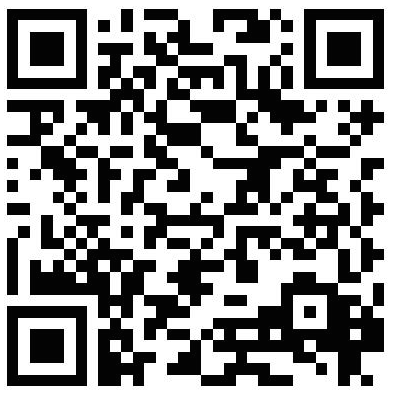 Johann Wolfgang von Goethe: der Erlkönigt1p.de/wp20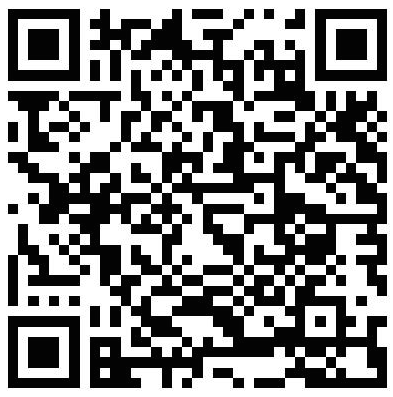 Joseph Freiherr von Eichendorff: Mondnachtt1p.de/vnaz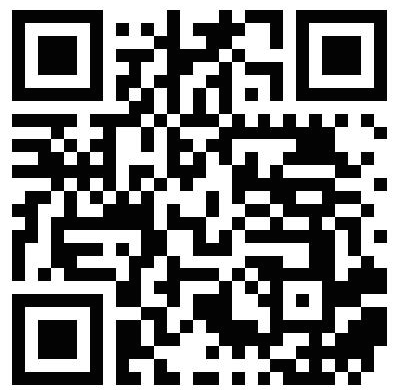 Arno Holz: Ihr Dach stieß fast bis an die Sternet1p.de/fvbp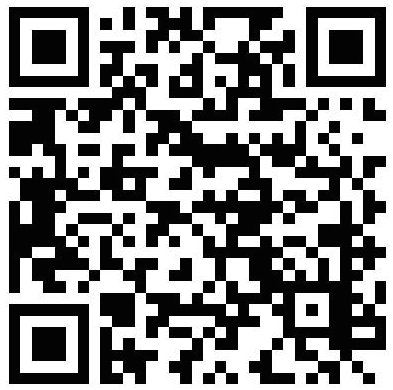 Heinrich Heine: Die schlesischen Webert1p.de/rnko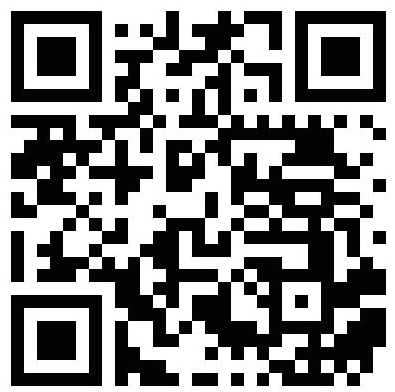 Berthold Brecht: An die Nachgeborenen t1p.de/uh2z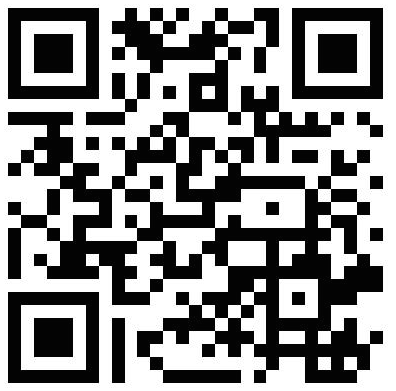 Paul Boldt: Auf der Terrasse des Café Jostyt1p.de/kzb3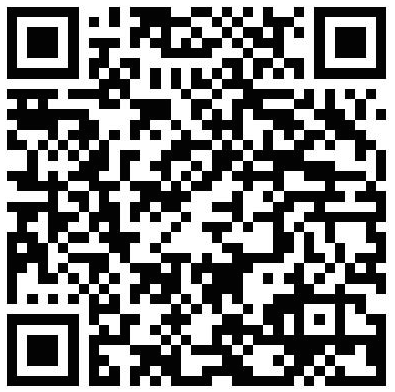 Erich Mühsam: Der Totet1p.de/jv86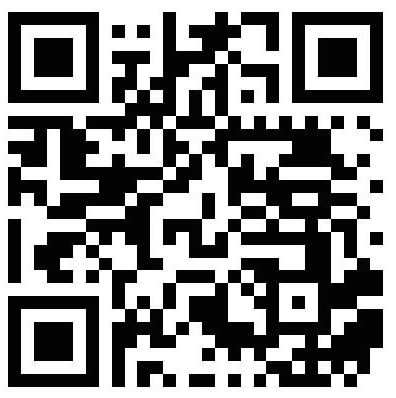 t1p.de/9gf1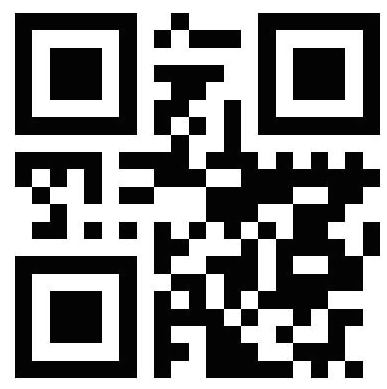 StropheInhaltAuffälligkeiten (Form, Stilmittel...)ZeitFarben 1PixabayPexelsIdeen für eigene Fotoaufnahmen mit dem Smartphone?t1p.de/atm4t1p.de/x5rt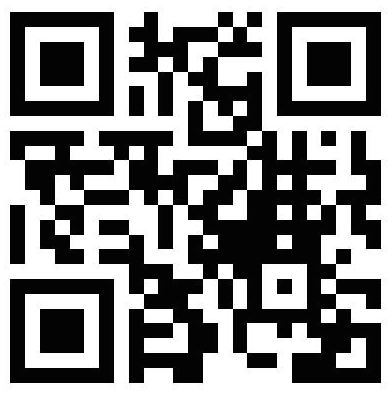 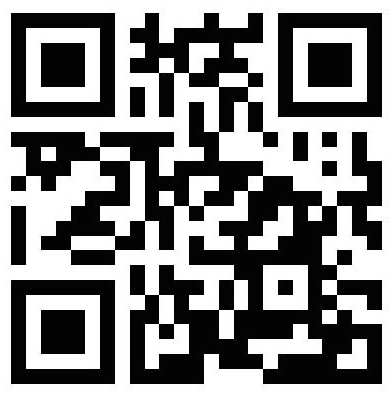 freemusic archiveAuditorixMusopent1p.de/3104t1p.de/kocqt1p.de/avz2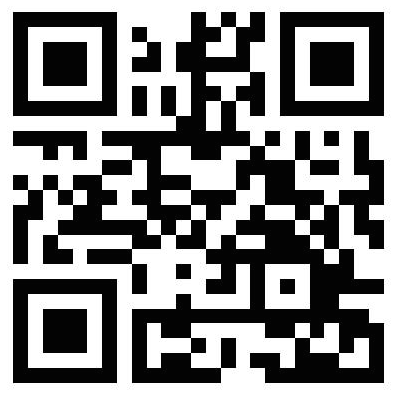 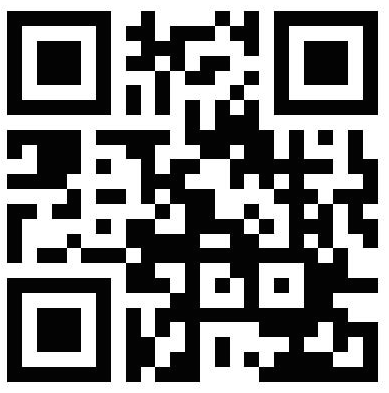 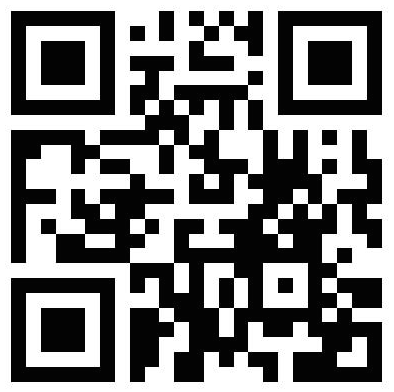 Anleitung für OpenOffice Anleitung für PowerPoint t1p.de/bv76t1p.de/ipym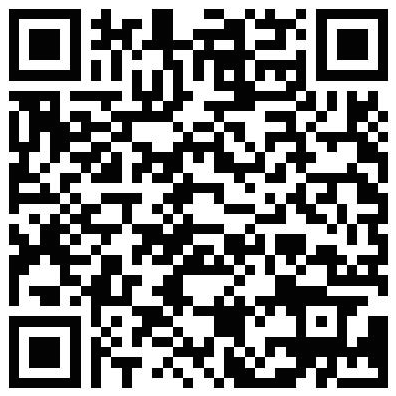 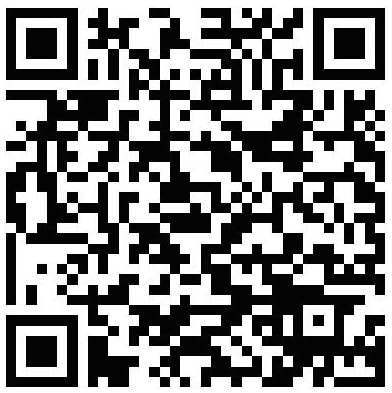 